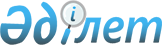 Об утверждении правил применения поощрений государственных служащих аппарата акима и местных исполнительных органов города ПриозерскПостановление акимата города Приозерск Карагандинской области от 16 марта 2021 года № 10/30. Зарегистрировано Департаментом юстиции Карагандинской области 19 марта 2021 года № 6254
      В соответствии с законами Республики Казахстан от 23 января 2001 года "О местном государственном управлении и самоуправлении в Республике Казахстан", от 6 апреля 2016 года "О правовых актах", от 23 ноября 2015 года "О государственной службе Республики Казахстан", акимат города Приозерск, ПОСТАНОВЛЯЕТ:
      1. Утвердить прилагаемые Правила применения поощрений государственных служащих аппарата акима и местных исполнительных органов города Приозерск.
      2. Государственному учреждению "Аппарат акима города Приозерск" и местным исполнительным органам города Приозерск принять необходимые меры, вытекающие из настоящего постановления.
      3. Контроль за исполнением настоящего постановления возложить на руководителя аппарата акима города Приозерск.
      4. Настоящее постановление вводится в действие со дня его первого официального опубликования. Правила применения поощрений государственных служащих аппарата акима города и местных исполнительных органов города Приозерск
      1. Настоящие правила применения поощрений государственных служащих аппарата акима города (далее–Аппарат) и местных исполнительных органов города Приозерск (далее–МИО) разработаны в соответствии со статьей 35 Закона Республики Казахстан "О государственной службе Республики Казахстан" и определяют порядок применения поощрений государственных служащих Аппарата и МИО.
      2. К государственным служащим Аппарата и МИО применяются следующие поощрения:
      1) единовременное денежное вознаграждение;
      2) объявление благодарности;
      3) награждение Почетной грамотой;
      4) иные формы поощрения, в том числе награждение ведомственными наградами.
      3. За одно и то же отличие к государственному служащему применяется только одно поощрение.
      4. Государственные служащие Аппарата и МИО поощряются за образцовое выполнение должностных обязанностей, безупречную государственную службу, выполнение заданий особой важности и сложности и другие достижения в работе, а также по результатам оценки их деятельности.
      5. Поощрение государственных служащих Аппарата и МИО производится на основании решения комиссии, состав которой утверждается акимом города Приозерск (далее – Комиссия).
      6. Государственные служащие Аппарата и МИО за образцовое выполнение должностных обязанностей, безупречную государственную службу ежемесячно поощряются единовременным денежным вознаграждением.
      Выплата единовременных денежных вознаграждений, предусмотренных настоящим пунктом, осуществляется за счет экономии средств по плану финансирования бюджетной программы Аппарата и МИО.
      7. За выполнение заданий особой важности и сложности и другие достижения в работе, а также по результатам оценки их деятельности государственные служащие Аппарата и МИО поощряются единовременным денежным вознаграждением распоряжением акима города Приозерск на основании рекомендаций комиссии.
      8. Почетной грамотой акима города Приозерск награждаются государственные служащие Аппарата и МИО за образцовое выполнение должностных обязанностей, достижение высоких результатов в служебной деятельности, личный вклад в решение особо важных задач.
      9. Учет поощрений государственных служащих Аппарата и МИО Почетной грамотой акима города Приозерск осуществляется службой управления персоналом аппарата акима города с занесением данных о поощрении в трудовую книжку и личное дело государственного служащего.
      10. Иные формы поощрений применяются к государственным служащим Аппарата и МИО в соответствии иными нормативными правовыми актами Республики Казахстан.
      11. Не подлежат поощрению государственные служащие:
      1) имеющие не снятые дисциплинарные взыскания;
      2) в период прохождения испытательного срока;
      3) государственные служащие корпуса "Б", в период проведения в их отношении специальной проверки органами национальной безопасности;
      4) проработавшие в государственном органе менее одного месяца.
					© 2012. РГП на ПХВ «Институт законодательства и правовой информации Республики Казахстан» Министерства юстиции Республики Казахстан
				
      Аким города Приозерск

К. Камзин
Утверждены
постановлением
акимата города Приозерск
от 16 марта 2021 года
№ 10/30